Objednatel: Sídlo: Zastoupené: IČO: Bankovní spojení: Číslo účtu: tel. 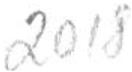 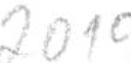 Městské středisko sociálních služeb OÁZA Nové Město nad Metují T. G. Masaryka 1424, 549 01 Nové Město nad Metují Mgr. Janou Balcarovou, ředitelkou 62730631 Komerční banka a.s., Nové Město nad Metují dále jen „odběratel" na straně jedné a Dodavatel: První novoměstská teplárenská s.r.o. Sídlo: 	náměstí Republiky 6, 549 01 Nové Město nad Metují Zastoupená: 	Miroslavem Koskem - jednatelem IČO: 	27471454 'JIČ: 	CZ27471454 Společnost je zapsaná do obchodního rejstříku vedeného Krajským soudem v Hradci Králové, oddíl C, vložka 20969 Bankovní spojení: Číslo účtu: dále jen „dodavatel" na straně druhé uzavírají dnešního dne tento Dodatek č. 1 ke Kupní smlouvě o dodávce tepelné energie ze dne 11.10.2017 uzavřené podle§ 76 odst. 3 zákona č. 458/2000 Sb., energetický zákon, v platném znění I. PŘEDMĚT DODATKU Na základě oboustranné dohody smluvních stran se prodlužuje doba trvání Kupní smlouvy o dodávce tepelné energie ze dne 11. 1 O. 2017 (dále jen „Smlouva"). V čl. 6 se mění odst. 1 a zní takto: Smlouva se uzavírá na dobu určitou s účinností od 1.1.2018 do 31.12.2019. V příloze č. 1 smlouvy se mění následující: 2. Cenová doložka čl. 2.2 Předběžná cena dodávky tepelné energie se stanovuje pro období od 01. 01. 2019 do 31. 12. 2019 na částku 555,- Kč vč. DPH za GJ. Stránka 1 z 2 3. Dohoda o zálohách čl. 3.3 Dohoda o zálohách pro období od 01. 01. 2019 do 31. 12. 2019 při předpokládaném odběru tepla ve výši 1 700 GJ za rok, se mění následovně: Dodávka tepla pro vytápění a dodávka TUV je během účtovacího období hrazena formou záloh. Platební kalendář úhrady záloh na dodávku tepla pro sjednané smluvní období je součástí tohoto dodatku. Zúčtovacím obdobím pro dodávku tepla a TUV je sjednané smluvní období. Po ukončení smluvního období provede dodavatel do 28. 2. následujícího roku vyrovnání předběžné ceny tepla na cenu kupní. Dodavatel stanoví kupní cenu tepla na základě již známých cen vstupů, vynásobí ji počtem GJ a vystaví konečnou fakturu, tj. vyúčtování, ve kterém zohlední zaplacené zálohy. Vše v souladu s pravidly cenové regulace. li. OSTANÍ A ZÁVĚREČNÁ UJEDNÁNÍ Ostatní ujednání Smlouvy se nemění. Dodatek nabývá platnosti dnem jeho podpisu oběma smluvními stranami a účinnosti dnem jeho zveřejnění v registru smluv. Obě smluvní strany prohlašují, že tento dodatek uzavírají na základě jejich svobodné a pravé vůle, jeho obsah podrobně znají a souhlasí s ním. Tento dodatek je vyhotoven ve dvou vyhotoveních, po jednom pro každou smluvní stranu. V Novém Městě nad Metují dne 	4.12.2018 Mgr. Jana Balcarová - ředitelka Mir/slav Kosek - jednatel Stránka 2 z 2 OM 1: OM 1: Splatnost Výše zálohy Splatnost Splatnost Výše zálohy 15.1.2019 0,- Kč vč. DPH 0,- Kč vč. DPH 15.7.2019 0,- Kč vč. DPH 15.2.2019 0,- Kč vč. DPH 0,- Kč vč. DPH 15.8.2019 0,- Kč vč. DPH 15.3.2019 235 875,- Kč vč. DPH 15.9.2019 15.9.2019 235 875,- Kč vč. DPH 15.4.2019 0,- Kč vč. DPH 15.10.2019 15.10.2019 0,- Kč vč. DPH 15.5.2019 0,- Kč vč. DPH 15.11.2019 15.11.2019 0,- Kč vč. DPH 15.6.2019 235 875,- Kč vč. DPH 235 875,- Kč vč. DPH 15.12.2019 235 875,- Kč vč. DPH CELKEM 943 500,- Kč vč. DPH Variabilní symbol: 1424001010 